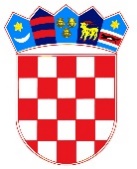 REPUBLIKA HRVATSKA GRAD ZAGREBOSNOVNA ŠKOLAKSAVERA ŠANDORA GJALSKOGAMlinarska cesta 35, ZagrebTel/fax: 01 46 66 121, e-pošta: skola@os-ksdjalskog-zg.skole.hrKLASA: 007-01/22-01/01URBROJ: 251-125-22-1 	ZAGREB, 25. siječnja  2022.		Na temelju članka 45. Statuta Osnovne škole Ksavera Šandora Gjalskoga, Mlinarska 35, Zagreb, predsjednica Školskog odbora, Mirjana Parać, prof., dostavlja Vam sljedeći:                                                                                                                                                                                                                                                                                                                                                 POZIVna 6. sjednicu Školskog odborakoja će se održati 31. siječnja 2022. godine (ponedjeljak) u 08.00 sati, u prostorijama OŠ Lovre pl. Matačića, Laurenčićeva 1, Zagreb.Prijedlog dnevnog reda: Usvajanje zapisnika 5. sjednice Školskog odboraVerifikacija mandata novih članova Školskog odbora imenovanih od strane Osnivača        Usvajanje Godišnjeg financijskog izvješća za 2021. godinu                                       RaznoPredsjednica Školskog odboraMirjana Parać, prof.